SNBB a K.K. Lovčičky za podporyobce Lovčičky pořádá    Lampionový     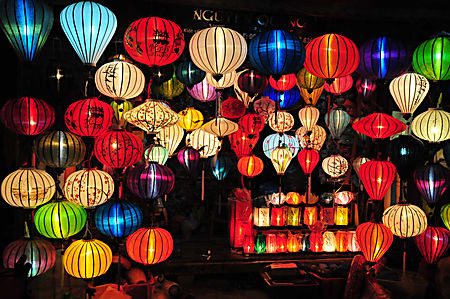 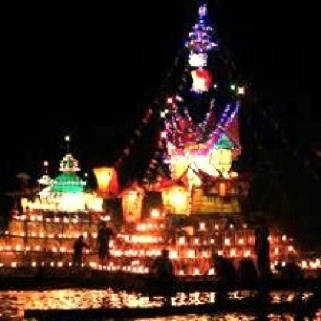                             průvod                 za doprovodu sv. Martina                    ukončený OHŇOSTROJEM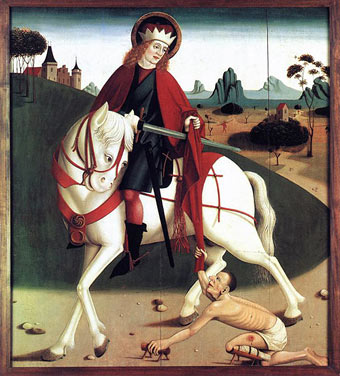 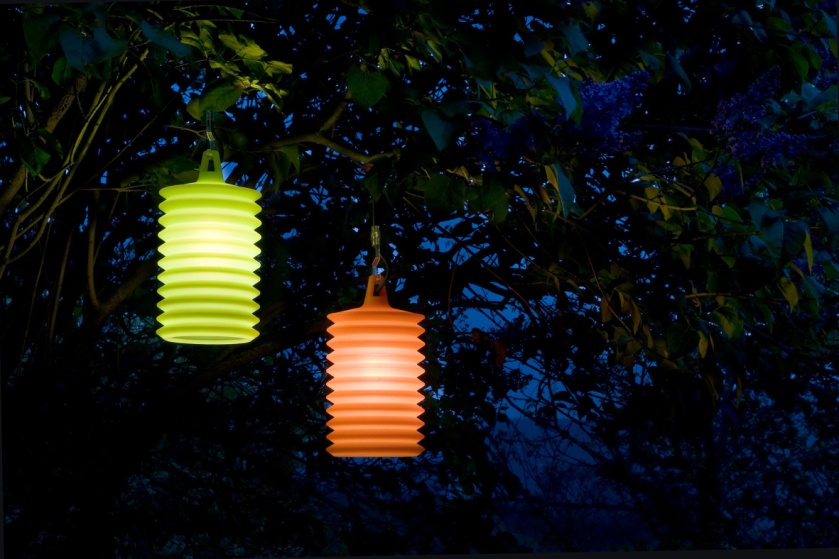        V sobotu 5.11. 2015 od 18:00 na točně      Sladká odměna pro děti a něco na zahřátí                 VSTUPNÉ DOBROVOLNÉ